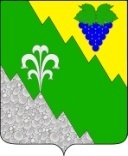 АДМИНИСТРАЦИЯ НИЖНЕБАКАНСКОГО СЕЛЬСКОГО ПОСЕЛЕНИЯ КРЫМСКОГО РАЙОНАПОСТАНОВЛЕНИЕот  31.03.2020	№  28станица НижнебаканскаяО создании мобильных отрядов самоконтроля Нижнебаканского сельского поселения Крымского района В соответствии с постановлением главы администрации (губернатора) Краснодарского края от 31 марта 2020 года № 185 «О введении ограничительных мероприятий (карантина) на территории Краснодарского края», постановлением главы администрации (губернатора) Краснодарского края от 13 марта  2020 года № 129 «О введении режима повышенной готовности на территории Краснодарского края и мерах по предотвращению распространения новой коронавирусной инфекции (COVID-2019)», в целях обеспечения соблюдения ограничительных мероприятий (карантина), руководствуясь, уставом Нижнебаканского сельского поселения Крымского района, постановляю:1. Создать на территории Нижнебаканского сельского поселения Крымского района  мобильные отряды самоконтроля и утвердить их состав (приложение).2. Членам мобильных отрядов самоконтроля, указанных в пункте 1 настоящего постановления:1) принимать меры по обеспечения соблюдения ограничительных мероприятий (карантина);2) в случае выявления  нарушений по соблюдению ограничительных мероприятий (карантина) принимать меры к их пресечению и (или) сообщению в уполномоченные органы.3. Разместить настоящее постановление на официальном сайте администрации Нижнебаканского сельского поселения Крымского района  в сети Интернет.4. Контроль за выполнением настоящего постановления оставлю за собой.5. Постановление вступает в силу со дня подписания.Глава Нижнебаканского сельского поселения Крымского района 						И.И.ГернешийПриложение № 1 к постановлению администрации Нижнебаканского сельского поселения Крымского района от 31.03.2020 года № 28Состав мобильных отрядов самоконтроля на территории Нижнебаканского сельского поселения Крымского района Станица Нижнебаканская:Группа № 1 1.Шмырин Илья Александрович2.Пасешнюк Сергей Владимирович3.Белый Петр АлександровичГруппа № 21.Борисов Антон Васильевич2.Боздуган Денис Владимирович3.Вопилов Игорь АлександровичГруппа № 31.Глазков Павел Павлович2.Горбунов Василий Николаевич3.Двинских Дмитрий АлександровичГруппа № 41.Деревянченко Виталий Валентинович2.Джемелев Владимир Сергеевич3.Иванченко Борис ЯковлевичГруппа № 41.Ломоносов Сергей Владимирович2.Ожогин Сергей Николаевич3.Патюков Николай НиколаевичГруппа № 51.Рахманин Илья Станиславович2.Сазонов Александр Георгиевич3.Фальковский Денис ПетровичГруппа № 61.Черногубов Максим Михайлович2.Ямщиков Анатолий Степанович3.Тузов Максим ВладимировичГруппа № 71.Тоников Максим Валериевич2.Муратов Сервер Шевкетович3.Веретенников Иван АлексеевичСтаница НеберджаевскаяГруппа № 1 1.Сербин Виктор Иванович2.Юрченко Алексей Федорович3.Лепявко Станислав ДмитриевичГруппа № 2 1.Дихтярь Иван Анатольевич2.Куличковский Григорий Николаевич3.Корюкаев Александр АлександровичГруппа № 31.Гронь Виктор Евгеньевич2.Сидороби Сергей Николаевич3.Кицька Григорий Григорьевич4.Пузанов Александр ВладимировичЗаместитель главы Нижнебаканского сельского поселения Крымского района 					 О.В.Мироненко